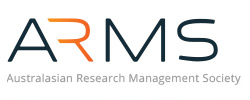 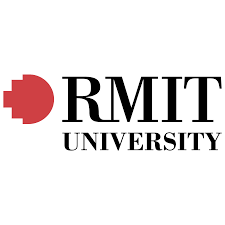 2022 RMIT PAUL TAYLOR AWARDS FOR EXCELLENCE IN RESEARCH MANAGEMENT PRACTICE APPLICATIONS CLOSE 5PM AEST, Friday the 5th of August 2022 GUIDELINES Through the generous contribution of RMIT University, ARMS is pleased to announce the 2022 RMIT Paul Taylor Awards for Excellence in Research Management Practice.  These awards honor the life of Dr Paul Taylor, an exemplary, well regarded, and inspiring Research Management Professional who sadly passed away suddenly in November 2018.  Dr Taylor was highly regarded internationally for his thoughtful and determined leadership on the responsible conduct of research. ABOUT THE 2022 RMIT PAUL TAYLOR AWARDS FOR EXCELLENCE IN RESEARCH MANAGEMENT PRACTICE. Awards fall into one of two (2) categories:Category 1: RESEARCH MANAGEMENT EXCELLENCE Two awards of up to AUD$500 each may be granted under Category 1: Research Management Excellence.  This award recognises excellence in practice through: Innovation in research management** – Through the development of new ideas and the creation of novel solutions.Leading change – Characterised by engaging in best practice for sustainable outcomes; working collaboratively to enhance teamwork; and positively influencing others by building shared commitment to workplace and organisational objectives. Providing quality service – Recognised by client groups for consistently providing outstanding service that has enhanced the profession of research management.Working smarter – Characterised by using creative and innovative solutions that enable work to be carried out more easily, efficiently and/or productively, while not compromising the quality of outcomes.Nominations may be made by either an individual or a team. Category 2:  PAUL TAYLOR MEDAL  One award of up to AUD$1000 may be granted under the Paul Taylor Medal (Category 2). Category 2 - RMIT Paul Taylor Medal recognizes excellence in Research Integrity through:Education and training – Through the provision of high-quality education and support to promote responsible research.Innovation in research integrity – Through the development of new ideas and the creation of novel solutions that aim to enable responsible research.Leading change – Characterised by engaging in better practice for deepening research integrity culture and positively influencing others by building shared commitment to principles and responsibilities of research integrity. Research and understanding – Through generation of new insights and knowledge about research integrity and the responsible conduct and management of research. Working smarter – Characterised by using creative and innovative solutions that enable work in research integrity management to be carried out more easily, efficiently and/or productively, while not compromising the quality of outcomes.Submissions may be made by an individual or a team. RECOGNITION: Award recipients (either Category 1 – Research Management Excellence or Category 2 - Paul Taylor Medal) will be presented with a certificate and a medal acknowledging their achievement and contribution to the field of research management and research integrity. Presentations are expected to be held at the ARMS Virtual Conference (see key timeline).  The recipient’s employer will receive either $500 (Category 1) or $1000 (Category 2) to be used for professional development of the winning individual or team.  The award recipient(s) will also be featured in our e-newsletter, Up in ARMS and on the ARMS website.  ELIGIBILITY:  Nomination for the award is open to current financial ARMS members. Nominations of both individuals and teams are encouraged. For the latter, at least one ARMS member of the team must have played a significant leadership or initiating role.The following ARMS members are excluded from nomination as an individual recipient:Members of the ARMS Board; and Previous recipients of the Awards for Excellence in Research Management Practice.   SELECTION CRITERIA FOR CATEGORY 1 – RESEARCH MANAGEMENT EXCELLENCE:    Quality of the applicationThe application must be clear and concise.All the objectives of the award must be addressed in the application.Value of the activityIn enhancing the profession of research management and administration; andIn enhancing the interface between research and its management.Effectiveness of the activityIs the initiative effective in its purpose?Is there evidence that the initiative has produced a positive effect as evidenced by adoption of the new practice?Alignment with Award objectivesThe degree to which the proposed activity has been characterised by leading change, working smarter, providing outstanding quality service, or innovation in research, as defined in Part 1, above.Provide at least one letter of supportLetter of support from a person or institution, detailing the benefit and impact of the initiative and its application. At least one, but no more than three statements of support must be provided for the nomination.Provide at Least two confidential refereesNominate at least two confidential referees who the Evaluation Committee can contact to obtain additional information about the application. SELECTION CRITERIA FOR CATEGORY 2 - PAUL TAYLOR MEDAL: Quality of the applicationThe application must be clear and concise.All the objectives of the award must be addressed in the application.Value of the activityIn enhancing research integrity and responsible research and research management; andIn enhancing the interface between research and its management.Effectiveness of the activityIs the initiative effective in its purpose?Is there evidence that the initiative has produced a positive effect as evidenced by adoption of the new practice?Alignment with Award objectivesThe degree to which the proposed activity has been characterised by leading change, working smarter, innovation in the responsible conduct of research, education and training, and research and understanding, as defined above.Provide at least one letter of supportLetter of support from a person or institution, detailing the benefit and impact of the initiative and its application. At least one, but no more than three statements of support must be provided for the nomination.Provide at Least two confidential refereesNominate at least two confidential referees who Evaluation Committee can contact to obtain additional information about the application. The Evaluation Committee will pay attention to quantitative evidence for each of the listed questions, in particular when demonstrating achievement towards the program objectives, for the implementation of the activity, and for clients/stakeholder’s impact and engagement.Only the specific contribution of the applicant(s) in the activity will be considered but within the context of their organisation (e.g., a team of 10 or access to in-house developers will be reviewed differently in a small or large organization).SUBMITTING AN APPLICATION: To nominate an individual or a team, download and complete the nomination form and submit it to arms.adminofficer@flinders.edu.au    Nominations for the 2022 round are due no later than 5PM AEST, Friday, 5 August 2022 No appeals or late applications will be accepted. SELECTION PROCESS:  The RMIT Paul Taylor Awards Evaluation Committee will comprise of representatives from the ARMS Board. The Committee will assess all nominations against the selection criteria and will recommend the awardees to the full ARMS Board for final endorsement. Recipients will be advised of their outcome by 19 August.  However, formal announcement shall be under embargo and announced at an award ceremony aligned with the ARMS Virtual conference on Thursday, the 8th of September 2022. KEY TIMELINES: **Note: Innovation can be shown by demonstrating that a product or process is novel to the research enterprise or significantly improves an existing technology or its application. Alternatively, the product or process should anticipate the impacts of change by presenting a new way of achieving corporate objectives or improving productivity. A demonstration of innovative applications related to new information systems include how the system implementation is supporting or encouraging process improvements. It must also demonstrate how it is being used to inform improved research management and administration practices. An innovation based solely on the establishment or implementation of the system does not satisfy the required award criteria.Proposed TimelineDescriptionFriday, 1 July 2022  Call for applications– to all ARMS membersFriday, 5 August 2022   Applications close – email ARMSAdmin@researchmanagement.org.au   Between 8-19 August 2022Sub-committee to review and rank applications Recipients will also be advised of their outcome.  However, formal announcement shall be under embargo until the virtual award ceremonyThursday, 8th of September. Recipients to be formally announced at an award ceremony at a virtual Conference on Thursday the 8th of September 2022.  Friday, 3 October 2022 Post conference article in Up In ARMS – to be produced by RMIT. 